Onderzoeksvraag: Hoe verkrijg je een …………………………………stof, die op …………….... lijkt?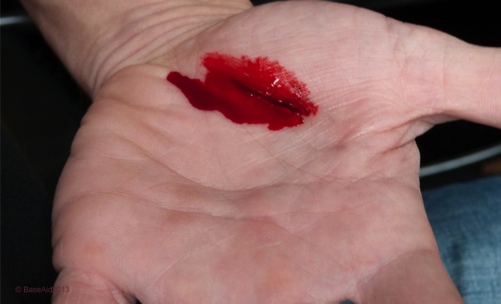 Stoffen:Doorzichtige vloeistof: kaliumthiocyanaat (KSCN)Oranje vloeistof: ijzertrichloride (FeCl3)Doorzichtige vloeistof natriumfosfaat (NaPO3)Materiaal:BekerglazenPipetjesspeelgoedmeswattendoekjesplastic handschoenenWerkwijze:Breng een paar druppels van de oranje vloeistof aan op de onderarm of hand.Dompel het bot mes/ speelgoedmes in de doorzichtige vloeistof KSCN.Raak met het mes de huid ,waar je de oranje vloeistof hebt aangebracht, aan.Waarnemingen.Dompel nu met een wat met de doorzichtige vloeistof Na3PO4 af. (Enkel wanneer je een hadschoen draagt.)Opstelling: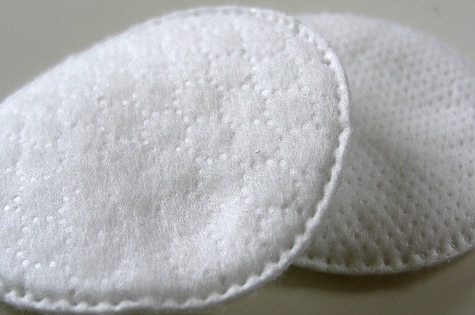 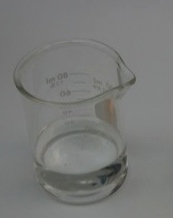 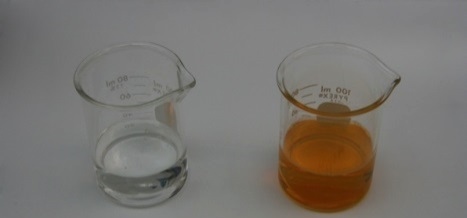 Doorzichtige vloeistof 1, oranje vloeistof, doorzichtige vloeistof 2 en watten.Waarnemingen:Besluit:Door de ……………………….. en de …………………………… stof samen te voegen, ontstaat er een …………………………………………………….. stof. Met de tweede doorzichtige stof kunnen we de donkerrode kleur laten …………………………………….Proef: kunstbloedVoor de proefOp de arm is er een …………………….. vloeistof.Op het mes is er een ………………………………… vloeistof.Tijdens de proefOp de plek waar de oranje vloeistof was, daar is het nu ………………………………………..  verkleurd.Na de proefOp de arm is ………………… kleur zichtbaar. Er blijft ………………over.